29 июня проведен обучающий семинар для членов участковых избирательных комиссий. Обучение проводилось с использованием презентационных материалов, разработанных избирательной комиссией Краснодарского края в 2023 году, которые размещены в открытом доступе на Информационно-обучающем портале избирательной комиссий Краснодарского края и с использованием материалов Российского центра обучения избирательным технологиям при Центральной избирательной комиссии Российской Федерации. Особое внимание  - вопросам, связанным с проведением голосования : - основным этапам избирательного процесса; -основам деятельности участковой избирательной комиссии; - организация делопроизводства в участковой избирательной комиссии; -гласность в деятельности участковой избирательной комиссии и другим вопросам 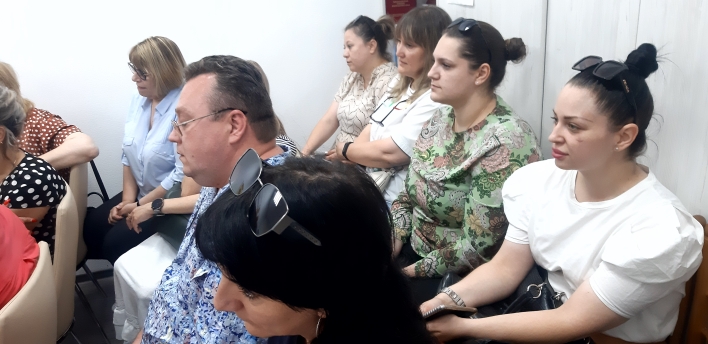 